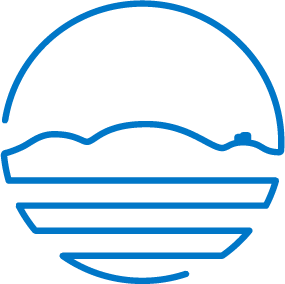 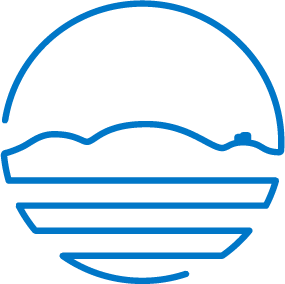 Objednávka č. 20225564Datum vystavení dokladu: 01.06.2022 Dodací lhůta:Vyřizuje: Specifikace objednávky (text)Objednáváme u Vás na základě cenové nabídky č. 25052201 ze dne 25.5.2022 následující laboratorní přístroj včetně prvotní kalibrace pro laboratoř ÚV Břeclav. ks       1  -	blokový termostat Stuart SBH 200 D ks       3  -	blok hliníkový STH1/25  - příslušenství k termostatuks       1  -	víko SBH/3 pro tříblokové remostaty - příslušenství k termostatuK převzetí je pověřena pí.                    - tel. č.                          , která bude uvedena a podepsána na předávacím protokolu nebo dodacím listu. Poz.: Tato objednávka bude uveřejněna v registru smluv.  LAB-MET s.r.o.          IČO: 25347969Štěpánkova 86/8644 00 BrnoFakturu zašlete písemně nebo elektronicky na adresu uvedenou v hlavičce objednávky.Na faktuře uveďte číslo objednávky nebo přiložte její potvrzenou kopii.Dodavatel se zavazuje, že bude dodržovat Pravidla v oblasti životního prostředí pro dodavatele, jejichž znění je k dispozici na stránkách společnosti Vodovody a kanalizace Břeclav, a.s..Fakturu zašlete písemně nebo elektronicky na adresu uvedenou v hlavičce objednávky.Na faktuře uveďte číslo objednávky nebo přiložte její potvrzenou kopii.Dodavatel se zavazuje, že bude dodržovat Pravidla v oblasti životního prostředí pro dodavatele, jejichž znění je k dispozici na stránkách společnosti Vodovody a kanalizace Břeclav, a.s..Středisko: 4. Středisko laboratoříUrčeno pro: Lanboratoře ÚV BřeclavPředpokládaná cena bez DPH: 53 675,00Předpokládaná cena bez DPH: 53 675,00Razítko a podpis dodavateleRazítko a podpis odběratele